Приклад резюме діловодаПІБДата народження: xx.xx.xxxx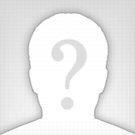 Місто МоскваМоб. телефон: +7 (000) 000 00 00E-mail: xxxxxxxxxxx@gmail.comОсновні дані:Бажана посада:діловодЗайнятість: постояннаяОпит роботи: від 5і летЗнаніе мов: німецьку, англійскійАвтомобіль: естьВодітельскіе права: естьГотовность до переїзду: такДосвід роботи:2007 - 2015Компанія: ВАТ "Плюс Банк" діловод секретаріатуОбов'язки: Складання бюджету службиЗаповнення (перевірка) посвідчень про відрядженняУчасть в процедурах оцінки персоналу.Організація і контроль адаптації персоналуУчасть в організації та проведенні корпоративних заходівЗабезпечення життєдіяльності офісуПервинна перевірка комплектності та заповнення кадрових документів прийнятих співробітників, прийом лікарняних листів, прийом / звільнення співробітників, перевірка заповнення всіх документів, проведення атестаціїВідкриття архіву в м НовосибірськуПрийом сформованих досьє і зберігання цих досьє в архіві м НовосибірськаПрийом документів в досьє архіву м Новосибірська за постредітним операціями (квитанції, заяви, графіки платежів і т.д)Виїмка документів за актами, описам з архівуЗберігання ПТС приходять з ГО БанкуДопомога при проведенні інструктажів по офісах з протипожежної безпеки, заповнення журналів реєстрації по інструктажівПрийом і сортування вхідної / вихідної кореспонденції для подальшої передачі в операційні офісиКонтроль за правильністю оформлення вихідних документівОформлення накладних, формування і централізована відправка вихідної кореспонденції в сторонні організації і віддалені структурні підрозділи Банку за допомогою експрес поштиВиконання доручень Регіонального директора р НовосибірськаВиконання доручень начальника Секретаріату м.Києва.Освіта:2004 - 2009вища:Новосибірський Гуманітарний Інститут, Фінансовий менеджментПрофесійні навички:ведення діловодстваРобота з первинною документацієюСкладання табеля робочого часу, листів, наказів, службових записок і т. Д.Володіння ПК, MS Office, Excel 2007, Internet.Знання програми 1С версії 7.7; Консультант Плюс; Batt.Про себе:Зібраність, уважність, пунктуальність, здатність до навчання, працездатність, цілеспрямованість, стресостійкість, висока ступінь відповідальності, комунікабельність, ділова етика, старанність, вміння працювати в команді, дисциплінованість, акуратність, маю організаторські здібності.